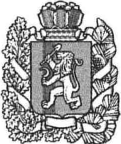 АДМИНИСТРАЦИЯ БОГУЧАНСКОГО РАЙОНА П О С Т А Н О В Л Е Н И Е30.03.2020                                  с. Богучаны		                       № 340-пВ соответствии с Федеральным законом Российской Федерации от 27.07.2010 № 210-ФЗ «Об организации предоставления государственных и муниципальных услуг», постановлением администрации Богучанского района от 19.11.2010 № 1665-п «Об утверждении Порядка разработки и утверждения администрацией Богучанского района административных регламентов предоставления муниципальных услуг», ст. ст. 7, 8, 47 Устава Богучанского района Красноярского края ПОСТАНОВЛЯЮ:     1. Утвердить  административный регламент предоставления муниципальной услуги «Подготовка и выдача разрешений на строительство», согласно приложению.     2. Признать утратившим силу постановление администрации Богучанского района от 08.11.2018 № 1160-п «Об утверждении административного регламента предоставления администрацией Богучанского района муниципальной услуги «Подготовка и выдача разрешений на строительство».             3.  Контроль   за    исполнением   настоящего   постановления  возложить на заместителя Главы Богучанского района по экономике и планированию Н.В. Илиндееву.             4. Настоящее постановление вступает в силу со дня, следующего за днем опубликования в Официальном вестнике Богучанского района.И.о. Главы Богучанского района			          В.Р. Саар                                                              Приложение к постановлению      администрации Богучанского района           от  30.03.2020г.         №  340-пАдминистративный регламент предоставления муниципальной услуги «Подготовка и выдача разрешений на строительство»1. Общие положения1.1. Настоящий Административный регламент (далее – Регламент) определяет порядок и стандарт предоставления администрацией Богучанского района (далее – Администрация) муниципальной услуги по подготовке и выдаче разрешений на строительство (далее – Услуги).1.2. Заявителем при предоставлении муниципальной услуги является:застройщик - физическое или юридическое лицо, обеспечивающее на принадлежащем ему земельном участке или на земельном участке иного правообладателя (которому при осуществлении бюджетных инвестиций в объекты капитального строительства государственной (муниципальной) собственности органы государственной власти (государственные органы), Государственная корпорация по атомной энергии "Росатом", Государственная корпорация по космической деятельности "Роскосмос", органы управления государственными внебюджетными фондами или органы местного самоуправления передали в случаях, установленных бюджетным законодательством Российской Федерации, на основании соглашений свои полномочия государственного (муниципального) заказчика) строительство, реконструкцию, капитальный ремонт, снос объектов капитального строительства, а также выполнение инженерных изысканий, подготовку проектной документации для их строительства, реконструкции, капитального ремонта. Застройщик вправе передать свои функции, предусмотренные законодательством о градостроительной деятельности, техническому заказчику.1.3. Сведения о местонахождении и графике работы Администрации,  номерах телефонов для справок, адресах электронной почты, местах и графике приема застройщика, размещаются на официальном сайте Администрации www.boguchansky-raion.ru (далее – Сайт) на странице Услуги в разделе «Реестр муниципальных услуг», а также на информационных стендах, расположенных в местах, определенных для приема застройщика.1.4. Порядок получения застройщиком информации по вопросам предоставления Услуги, сведений о ходе предоставления Услуги.Для получения информации о процедуре предоставления Услуги, в том числе о ходе предоставления Услуги, застройщик может обратиться:устно на личном приеме или посредством телефонной связи к уполномоченному должностному лицу Администрации или к сотруднику КГБУ «Многофункциональный центр предоставления государственных и муниципальных услуг» (далее – МФЦ);в письменной форме в адрес Администрации;через электронный сервис на Сайте в разделе «Администрация/ Муниципальные услуги/Контроль предоставления муниципальной услуги», указав регистрационный номер уведомления о планируемом строительстве.Информирование производится по вопросам предоставления Услуги, в том числе:о местонахождении и графике работы Администрации;о справочных телефонах Администрации;об адресе электронной почты Администрации, Сайте;о порядке получения информации застройщиком по вопросам предоставления Услуги, в том числе о ходе предоставления Услуги;о порядке, форме и месте размещения информации;о перечне документов, необходимых для получения Услуги;о времени приема застройщика и выдачи документов;об основаниях для отказа в предоставлении Услуги;о порядке обжалования действий (бездействия) и решений, осуществляемых и принимаемых в ходе предоставления Услуги.Продолжительность консультирования уполномоченным должностным лицом Администрации составляет не более 10 минут.Время ожидания консультации не должно превышать 30 минут.В случае получения обращения в письменной форме или форме электронного документа по вопросам предоставления Услуги уполномоченное должностное лицо Администрации обязано ответить на обращение в срок не более тридцати дней со дня регистрации обращения. Рассмотрение таких обращений осуществляется в соответствии с Федеральным законом от 02.05.2006 № 59-ФЗ «О порядке рассмотрения обращений граждан Российской Федерации».В любое время с момента приема уведомления о планируемом строительстве и прилагаемых документов застройщик имеет право на получение информации о ходе предоставления Услуги.Сведения о местонахождении, графике работы МФЦ размещены на сайте МФЦ в информационно-телекоммуникационной сети Интернет2. Стандарт предоставления муниципальной услуги2.1. Наименование муниципальной услуги: «Подготовка и выдача разрешений на строительство» (далее - муниципальная услуга). 2.2. Наименование органа местного самоуправления, непосредственно предоставляющего муниципальную услугу: администрация Богучанского  района (далее – администрация). Структурное подразделение, отвечающее за предоставление муниципальной услуги – отдел по архитектуре и градостроительству администрации (далее – отдел).2.3. Результатом предоставления муниципальной услуги являются: выдача застройщику разрешения на строительство, отказ застройщику в выдаче разрешения на строительство с указанием мотивированных причин отказа.2.4. Срок предоставления муниципальной услуги составляет пять рабочих дней со дня получения заявления о выдаче разрешения на строительство.2.5. Правовые основания для предоставления муниципальной услуги:1)   Конституция Российской Федерации;2) Градостроительный кодекс Российской Федерации от 29.12.2004 
№ 190-ФЗ;3) Федеральный закон от 27.07.2010 № 210-ФЗ «Об организации предоставления государственных и муниципальных услуг»;           4) Федеральный закон от 06.04.2011 № 63-ФЗ «Об электронной подписи»;           5) Федеральный закон от 24.11.1995 № 181-ФЗ «О социальной защите инвалидов в Российской Федерации»; 	6) Приказ Министерства строительства и жилищно-коммунального хозяйства Российской Федерации от 19.02.2015 № 117/пр «Об утверждении формы разрешения на строительство и формы разрешения на ввод объекта в эксплуатацию»; 7) Постановление администрации Богучанского района от 19.11.2010 № 1665-п «Об утверждении Порядка разработки и утверждения администрацией Богучанского района административных регламентов предоставления муниципальных услуг». 8) Устав Богучанского района.2.6. Исчерпывающий перечень документов, необходимых в соответствии с Градостроительным кодексом Российской Федерации для предоставления муниципальной услуги.2.6.1. Перечень документов, для предоставления муниципальной услуги по выдаче разрешения на строительство (реконструкцию объекта капитального строительства):1) заявление о выдаче разрешения на строительство, реконструкцию, составленное по форме, прилагаемой к настоящему Административному регламенту (приложение № 1);2) правоустанавливающие документы на земельный участок, в том числе соглашение об установлении сервитута, решение об установлении публичного сервитута;3) при наличии соглашения о передаче в случаях, установленных бюджетным законодательством Российской Федерации, органом государственной власти (государственным органом), Государственной корпорацией по атомной энергии "Росатом", Государственной корпорацией по космической деятельности "Роскосмос", органом управления государственным внебюджетным фондом или органом местного самоуправления полномочий государственного (муниципального) заказчика, заключенного при осуществлении бюджетных инвестиций, - указанное соглашение, правоустанавливающие документы на земельный участок правообладателя, с которым заключено это соглашение;4) градостроительный план земельного участка, выданный не ранее чем за три года до дня представления заявления на получение разрешения на строительство, или в случае выдачи разрешения на строительство линейного объекта реквизиты проекта планировки территории и проекта межевания территории (за исключением случаев, при которых для строительства, реконструкции линейного объекта не требуется подготовка документации по планировке территории), реквизиты проекта планировки территории в случае выдачи разрешения на строительство линейного объекта, для размещения которого не требуется образование земельного участка;5) результаты инженерных изысканий и следующие материалы, содержащиеся в проектной документации:пояснительная записка;схема планировочной организации земельного участка, выполненная в соответствии с информацией, указанной в градостроительном плане земельного участка, а в случае подготовки проектной документации применительно к линейным объектам проект полосы отвода, выполненный в соответствии с проектом планировки территории (за исключением случаев, при которых для строительства, реконструкции линейного объекта не требуется подготовка документации по планировке территории);разделы, содержащие архитектурные и конструктивные решения, а также решения и мероприятия, направленные на обеспечение доступа инвалидов к объекту капитального строительства (в случае подготовки проектной документации применительно к объектам здравоохранения, образования, культуры, отдыха, спорта и иным объектам социально-культурного и коммунально-бытового назначения, объектам транспорта, торговли, общественного питания, объектам делового, административного, финансового, религиозного назначения, объектам жилищного фонда);проект организации строительства объекта капитального строительства (включая проект организации работ по сносу объектов           капитального строительства, их частей в случае необходимости сноса объектов капитального строительства, их частей для строительства,     реконструкции других объектов капитального строительства);6) положительное заключение экспертизы проектной документации объекта капитального строительства (применительно к отдельным этапам строительства в случае, предусмотренном частью 12.1 статьи 48 настоящего Кодекса), если такая проектная документация подлежит экспертизе в соответствии со статьей 49 настоящего Кодекса, положительное заключение государственной экспертизы проектной документации в случаях, предусмотренных частью 3.4 статьи 49 настоящего Кодекса, положительное заключение государственной экологической экспертизы проектной документации в случаях, предусмотренных частью 6 статьи 49 настоящего Кодекса;7) разрешение на отклонение от предельных параметров разрешенного строительства, реконструкции (в случае, если застройщику было предоставлено такое разрешение в соответствии со статьей 40 настоящего Кодекса);8) согласие всех правообладателей объекта капитального строительства в случае реконструкции такого объекта, за исключением указанных в пункте 6.2 статьи 51 Градостроительного кодекса Российской Федерации случаев реконструкции многоквартирного дома;9) в случае проведения реконструкции государственным (муниципальным) заказчиком, являющимся органом государственной власти (государственным органом), Государственной корпорацией по атомной энергии "Росатом", Государственной корпорацией по космической деятельности "Роскосмос", органом управления государственным внебюджетным фондом или органом местного самоуправления, на объекте капитального строительства государственной (муниципальной) собственности, правообладателем которого является государственное (муниципальное) унитарное предприятие, государственное (муниципальное) бюджетное или автономное учреждение, в отношении которого указанный орган осуществляет соответственно функции и полномочия учредителя или права собственника имущества, - соглашение о проведении такой реконструкции, определяющее в том числе условия и порядок возмещения ущерба, причиненного указанному объекту при осуществлении реконструкции;10) решение общего собрания собственников помещений и машино-мест в многоквартирном доме, принятое в соответствии с жилищным законодательством в случае реконструкции многоквартирного дома, или, если в результате такой реконструкции произойдет уменьшение размера общего имущества в многоквартирном доме, согласие всех собственников помещений и машино-мест в многоквартирном доме;11) копия свидетельства об аккредитации юридического лица, выдавшего положительное заключение негосударственной экспертизы проектной документации, в случае, если представлено заключение негосударственной экспертизы проектной документации;12) документы, предусмотренные законодательством Российской Федерации об объектах культурного наследия, в случае, если при проведении работ по сохранению объекта культурного наследия затрагиваются конструктивные и другие характеристики надежности и безопасности такого объекта;13) копия решения об установлении или изменении зоны с особыми условиями использования территории в случае строительства объекта капитального строительства, в связи с размещением которого в соответствии с законодательством Российской Федерации подлежит установлению зона с особыми условиями использования территории, или в случае реконструкции объекта капитального строительства, в результате которой в отношении реконструированного объекта подлежит установлению зона с особыми условиями использования территории или ранее установленная зона с особыми условиями использования территории подлежит изменению;14) копия договора о развитии застроенной территории или договора о комплексном развитии территории в случае, если строительство, реконструкцию объектов капитального строительства планируется осуществлять в границах территории, в отношении которой органом местного самоуправления принято решение о развитии застроенной территории или решение о комплексном развитии территории по инициативе органа местного самоуправления, за исключением случая принятия решения о самостоятельном осуществлении комплексного развития территории.2.6.2.  Документы (их копии или сведения, содержащиеся в них), указанные в подпунктах 2,  4-7, 11, 13  пункта 2.6.1. настоящего Административного регламента, запрашиваются администрацией в государственных органах, органах местного самоуправления и подведомственных государственным органам или органам местного самоуправления организациях, в распоряжении которых находятся указанные документы, в срок не позднее трех рабочих дней со дня получения заявления о выдаче разрешения на строительство, если застройщик не представил указанные документы самостоятельно.2.6.3. Документы, указанные в подпункте 2, 5, 6 пункта 2.6.1. настоящего Административного регламента, направляются заявителем самостоятельно, если указанные документы (их копии или сведения, содержащиеся в них) отсутствуют в Едином государственном реестре недвижимости или едином государственном реестре заключений.2.6.4. Не допускается требовать иные документы для получения разрешения на строительство, за исключением указанных в пункте 2.6.1. настоящего Административного регламента документов. Документы, предусмотренные в пункте 2.6.1.  настоящего Административного регламента могут быть направлены в электронной форме.2.6.5. Неполучение или несвоевременное получение документов, запрошенных в соответствии с пунктом 2.6.2.  настоящего Административного регламента, не может являться основанием для отказа в выдаче разрешения на строительство.2.6.6. Общие требования к оформлению документов, предоставляемых для получения муниципальной услуги:застройщик заполняет заявление (Приложение № 1 или № 2) на листе белого цвета формата А 4 рукописным (чернилами или пастой синего цвета) или машинописным способом;застройщик в нижней части заявления разборчиво от руки (чернилами или пастой) указывает свои фамилию, имя, отчество, должность (полностью) и дату подачи заявления, а также заверяет его печатью юридического лица;числа и сроки для понимания документа должны быть обозначены арабскими цифрами, а в скобках - словами. Наименование застройщика, адрес, наименование объекта, должны быть написаны полностью, разборчивым почерком;документы должны быть прошиты, пронумерованы, заверены подписью руководителя организации, подающей документы, и печатью;исправления и подчистки в заявлении и документах не допускаются;документы предоставляются на русском языке.Вся проектная документация перечисленная в пункте 2.6.1. п.п. 4), представляется в электронном виде на оригинальном (заверенном печатью) диске CD-R в форматах Word, PDF, JPEG, TIFF, BMP. Допускается предоставление проектной документации в бумажном виде (формат А4, А3). 2.6.7. Исчерпывающий перечень оснований для отказа в предоставлении муниципальной услуги:               - отсутствие документов, предусмотренных пунктом 2.6.1 настоящего Административного регламента;- несоответствии представленных документов требованиям к строительству, реконструкции объекта капитального строительства, установленным на дату выдачи представленного для получения разрешения на строительство градостроительного плана земельного участка, или в случае выдачи разрешения на строительство линейного объекта требованиям проекта планировки территории и проекта межевания территории (за исключением случаев, при которых для строительства, реконструкции линейного объекта не требуется подготовка документации по планировке территории), а также разрешенному использованию земельного участка и (или) ограничениям, установленным в соответствии с земельным и иным законодательством Российской Федерации и действующим на дату выдачи разрешения на строительство, требованиям, установленным в разрешении на отклонение от предельных параметров разрешенного строительства, реконструкции. Основанием для отказа в выдаче разрешения на строительство является также поступившее от органа исполнительной власти субъекта Российской Федерации, уполномоченного в области охраны объектов культурного наследия, заключение о несоответствии раздела проектной документации объекта капитального строительства предмету охраны исторического поселения и требованиям к архитектурным решениям объектов капитального строительства, установленным градостроительным регламентом применительно к территориальной зоне, расположенной в границах территории исторического поселения федерального или регионального значения.2.6.8. Предоставление муниципальной услуги осуществляется без взимания платы.2.6.9. Максимальный срок ожидания в очереди при подаче запроса о предоставлении муниципальной услуги составляет 30 минут и при получении результата предоставления муниципальной услуги составляет 20 минут. 2.7. Срок регистрации запроса заявителя о предоставлении муниципальной услуги не должен превышать 30 минут.2.8. Помещения, в которых осуществляется прием граждан, обратившихся за предоставлением Услуги, должны быть оснащены соответствующими указателями, информационными стендами с образцами заполнения заявлений и перечнем документов, необходимых для предоставления Услуги. Указатели должны быть четкими, заметными и понятными, с дублированием необходимой для инвалидов звуковой либо зрительной информации или предоставлением текстовой и графической информации знаками, выполненными рельефно-точечным шрифтом Брайля.Помещения обозначаются соответствующими табличками с указанием номера кабинета, названия соответствующего структурного подразделения, фамилий, имен, отчеств, наименований должностей должностных лиц, предоставляющих Услугу.В указанных помещениях размещаются стенды с информацией  о порядке выдачи уведомления о соответствии планируемого объекта   и образцами документов, представляемых для получения данного уведомления.Для ожидания приема застройщику отводятся места, оснащенные стульями, столами для возможности оформления документов с наличием писчей бумаги, ручек, бланков документов.В местах предоставления Услуги предусматривается оборудование доступных мест общественного пользования и хранения верхней одежды.Рабочее место должностного лица, предоставляющего Услугу, оборудуется телефоном, копировальным аппаратом, компьютером   и другой оргтехникой.          2.8.1. Места предоставления муниципальной услуги оборудуются средствами пожаротушения и оповещения о возникновении чрезвычайной ситуации.2.8.2. Места для исполнения муниципальной услуги подготавливаются в соответствии с Санитарно-эпидемиологическими правилами и нормативами «Гигиенические требования к персональным электронно-вычислительным машинам и организации работы. СанПиН № 2.2.2/2.4.1340-03».2.8.3.  Доступ в здание, в котором предоставляется Услуга, оборудуется пандусами, расширенными проходами, позволяющими обеспечить беспрепятственный доступ инвалидов, включая инвалидов, использующих кресла-коляски.Места для ожидания и заполнения заявлений должны быть доступны для инвалидов. К месту предоставления муниципальной услуги обеспечивается доступ инвалидов в соответствии с законодательством Российской Федерации о социальной защите инвалидов (включая инвалидов, использующих кресла-коляски и собак-проводников).              Администрация обеспечивает инвалидам (включая инвалидов, использующих кресла-коляски) условия для беспрепятственного доступа к объектам, в которых предоставляются муниципальные услуги. Работники администрации оказывают посильную помощь инвалидам в преодолении барьеров, мешающих получению ими услуг наравне с другими лицами.В Администрации обеспечиваются:возможность самостоятельного передвижения инвалидов по территории, на которой расположено здание, в котором предоставляется Услуга, входа и выхода из него, посадки в транспортное средство и высадки из него, в том числе с использованием кресла-коляски;допуск сурдопереводчика, тифлосурдопереводчика;сопровождение по Администрации инвалидов, имеющих стойкие нарушения функций зрения и самостоятельного передвижения;допуск собаки-проводника при наличии документа, подтверждающего ее специальное обучение, выданного по форме и в порядке, установленным федеральным органом исполнительной власти, осуществляющим функции по выработке и реализации государственной политики и нормативно-правовому регулированию в сфере социальной защиты населения;предоставление инвалидам по слуху Услуги с использованием русского жестового языка, в том числе специалистами диспетчерской службы – видеотелефонной связи для инвалидов по слуху Красноярского края.Услуги диспетчерской службы для инвалидов по слуху предоставляет оператор-сурдопереводчик Красноярского регионального отделения Общероссийской общественной организации инвалидов «Всероссийское общество глухих», которое располагается по адресу: г. Красноярск, ул. Карла Маркса, д. 40 (второй этаж).Режим работы: ежедневно с 09:00 до 18:00 (кроме выходных и праздничных дней).Телефон/факс: 8 (391) 227-55-44.Мобильный телефон (SMS): 8-965-900-57-26.E-mail: kraivog@mail.ru.Skype: kraivog.ooVoo: kraivog.2.9. Показателями доступности и качества муниципальной услуги являются:- количество выданных документов, являющихся результатом муниципальной услуги;- соблюдение сроков предоставления муниципальной услуги, сроков выполнения отдельных административных процедур в рамках ее предоставления.3. Состав, последовательность и сроки выполнения административных процедур, требования к порядку их выполнения, в том числе особенности выполнения административных процедур в электронной форме 3.1 Исполнение муниципальной услуги Администрацией включает следующие административные процедуры:прием и регистрация заявления и прилагаемых документов, предусмотренных пунктом 2.6.1  настоящего Административного регламента;рассмотрение заявления и прилагаемых документов; подготовка разрешения на строительство;выдача разрешения на строительство; подготовка и выдача отказа в выдаче разрешения на строительство.3.2. Прием и регистрация заявления и прилагаемых документов.3.2.1. Заявление и документы, являющиеся основанием для предоставления муниципальной услуги, представляются в администрацию посредством личного обращения застройщика. Заявление и документы могут быть направлены застройщиком по почте заказным письмом (бандеролью) с описью вложения и уведомлением о вручении, а также по электронной почте.3.2.2. Специалист администрации принимает заявление о выдаче разрешения на строительство вместе с документами, указанными в пункте 2.6.1  настоящего Административного регламента, и в течение дня после регистрации передаёт специалисту Администрации, уполномоченному на рассмотрение заявления и прилагаемых документов, подготовку разрешения на строительство, выдачу разрешения на строительство, подготовку отказа в выдаче разрешения на строительство (далее – специалист Администрации). Датой обращения и предоставления документов является день регистрации заявления и прилагаемых документов.3.3. Рассмотрение заявления и прилагаемых документов.Специалист администрации после получения заявления о выдаче разрешения на строительство и прилагаемых документов в течение двух дней осуществляет следующие административные действия:3.3.1. Проводит проверку наличия документов, необходимых для принятия решения о выдаче разрешения на строительство, в соответствии с пунктом 2.6.1. настоящего Административного регламента документов и полноты содержащейся в заявлении информации.3.3.2. Проводит проверку соответствия проектной документации требованиям к строительству, реконструкции объекта капитального строительства, установленным на дату выдачи представленного для получения разрешения на строительство градостроительного плана земельного участка, или в случае выдачи разрешения на строительство линейного объекта требованиям проекта планировки территории и проекта межевания территории (за исключением случаев, при которых для строительства, реконструкции линейного объекта не требуется подготовка документации по планировке территории), требованиям, установленным проектом планировки территории в случае выдачи разрешения на строительство линейного объекта, для размещения которого не требуется образование земельного участка, а также допустимости размещения объекта капитального строительства в соответствии с разрешенным использованием земельного участка и ограничениями, установленными в соответствии с земельным и иным законодательством Российской Федерации. В случае выдачи лицу разрешения на отклонение от предельных параметров разрешенного строительства, реконструкции проводится проверка проектной документации на соответствие требованиям, установленным в разрешении на отклонение от предельных параметров разрешенного строительства, реконструкции; 	 3.4. Подготовка разрешения на строительство 3.4.1. При соответствии предоставленных документов требованиям градостроительного плана, а также в случае выдачи лицу разрешения на отклонение от предельных параметров разрешенного строительства, реконструкции - требованиям, установленным в разрешении на отклонение от предельных параметров разрешенного строительства, реконструкции, специалист администрации в течение одного дня готовит проект разрешения на строительство.3.4.2. Проект разрешения на строительство передаётся Главе Богучанского района (лицу, его замещающему). Глава Богучанского района (лицо, его замещающее) в течение одного дня рассматривает, подписывает разрешение на строительство и заверяет подпись гербовой печатью Администрации.3.5. Выдача разрешения на строительство.3.5.1. Специалист администрации выдаёт заявителю разрешение на строительство, подписанное Главой Богучанского района (лицом его замещающим) и уведомление о необходимости представления в администрацию в течение десяти дней со дня получения разрешения на строительство документов, предусмотренных частью 18 статьи 51 Градостроительного кодекса Российской Федерации. 3.5.2. Вручение оригинала разрешения на строительство застройщику либо его представителю и письменного уведомления о необходимости предоставления в администрацию в течение десяти дней со дня получения разрешения на строительство документов, предусмотренных частью 18 статьи 51 Градостроительного кодекса Российской Федерации, осуществляется специалистом администрации под роспись при предоставлении указанными лицами документов, подтверждающих их полномочия. Время осуществления указанного административного действия не должно превышать 20 минут.3.5.3. Регистрация выданных разрешений на строительство, реконструкцию производится в журнале регистрации разрешений на строительство объектов капитального строительства.3.5.4. После выдачи разрешения на строительство копии документов, предоставленных застройщиком для получения разрешения на строительство, реконструкцию в соответствии с пунктом 2.6.1  настоящего Административного регламента, остаются в администрации, а подлинники возвращаются застройщику. Из копий документов формируется дело на объект капитального строительства, подлежащее хранению в Администрации.3.6. Другие положения, характеризующие требования к предоставлению муниципальной услуги.3.6.1. Специалист администрации подготавливает  поступившие в Администрацию документы, предусмотренные частью 18 статьи 51 Градостроительного кодекса Российской Федерации, для размещения в информационной системе обеспечения градостроительной деятельности.3.6.2. Администрация по заявлению застройщика может выдавать разрешение на выполнение отдельных этапов строительства или реконструкции.3.6.3. Разрешение на строительство выдается на весь срок, предусмотренный проектом организации строительства объекта капитального строительства, за исключением случаев, если такое разрешение выдается в соответствии с ч. 12 ст. 51 Градостроительного кодекса РФ. 3.6.4. Срок действия разрешения на строительство при переходе права на земельный участок и объекты капитального строительства сохраняется, за исключением случаев, предусмотренных ч. 21.1 ст. 51 Градостроительного кодекса РФ.3.6.5. Оформление разрешения на строительство.Разрешение на строительство, реконструкцию, оформляется в двух экземплярах (или не более четырёх экземпляров) по форме, установленной Приказом Министерства строительства и жилищно-коммунального хозяйства Российской Федерации от 19.02.2015 № 117/пр «Об утверждении формы разрешения на строительство и формы разрешения на ввод объекта в эксплуатацию».В тексте данного документа не допускается каких-либо исправлений и сокращений. Для юридических лиц указывается полное наименование и их место нахождения.Один экземпляр (или не более трёх экземпляров) разрешения выдается получателю муниципальной услуги, один экземпляр помещается в дело на объект капитального строительства в администрации.3.7. Отказ в выдаче разрешения на строительство. 3.7.1. Специалист администрации при установлении, обстоятельств, указанных в пункте 2.6.7 настоящего Административного регламента, в течение двух дней готовит проект мотивированного отказа в выдаче разрешения на строительство.3.7.2 Проект мотивированного отказа в выдаче разрешения на строительство передаётся Главе Богучанского района (лицу, его замещающему). Глава Богучанского района (лицо, его замещающее) в течение одного дня рассматривает и подписывает отказ.3.7.3. Отказ в выдаче разрешения на строительство должен содержать основания, по которым запрашиваемое разрешение не может быть выдано, дату принятия решения об отказе, а также порядок обжалования такого решения.3.7.4. Специалист администрации в день подписания и регистрации в журнале исходящей корреспонденции мотивированного отказа в выдаче разрешения на строительство выдаёт или направляет застройщику отказ в выдаче разрешения на строительство, и возвращает все представленные документы.3.8. Административный регламент предоставления администрацией муниципальной услуги размещается на официальном сайте администрации www.boguchansky-raion.ru.3.9. Порядок обращения в администрацию для подачи документов и получения результата муниципальной услуги.	Прием застройщиков для подачи заявлений, регистрация заявлений и документов, направленных застройщиком по почте, осуществляются в соответствии с графиком работы администрации:	Понедельник - пятница - с 9.00 до 17.00,обеденный перерыв - с 13.00 до 14.00, выходные дни - суббота, воскресенье, адрес: Россия, Красноярский край, Богучанский район, с. Богучаны,            ул. Октябрьская, 72 телефоны: (39162)22391 (приемная администрации),                    тел/факс (39162)22245 (отдел по архитектуре и градостроите-                    льству)электронный адрес: admin-bog@mail.ru3.10. Порядок информирования о правилах предоставления муниципальной услуги.Информирование о предоставлении муниципальной услуги в администрации осуществляется специалистом администрации. Специалист администрации осуществляет информирование по следующим направлениям:о месте нахождения и графике работы администрации;о справочных телефонах администрации;об адресе электронной почты администрации, официальном сайте Администрации в сети Интернет;о порядке получения информации застройщиками по вопросам предоставления муниципальной услуги, в том числе о ходе предоставления муниципальной услуги;о порядке, форме и месте размещения указанной в абзацах с четвертого по седьмой настоящего подпункта информации.Информирование застройщиков в администрации осуществляется в форме:непосредственного общения специалиста администрации с застройщиками (при личном обращении, по электронной почте, по телефону);информационных материалов, которые размещаются на официальном сайте администрации в сети Интернет.Сведения о месте нахождения, справочные телефоны, адрес электронной почты, график работы администрации размещаются на официальном сайте Администрации;справки и консультации предоставляются в рабочие часы администрации.3.11. Порядок получения консультаций по процедуре предоставления муниципальной услуги.Консультирование в администрации осуществляется как в устной, так и в письменной форме, в том числе в форме электронного сообщения, в течение рабочего времени администрации. При консультировании в устной форме специалист администрации дает застройщику полный, точный и понятный ответ на поставленные вопросы. Продолжительность консультирования специалистом администрации составляет не более 10 минут.Время ожидания не должно превышать 30 минут.В администрации также возможно консультирование по телефону. Обращение по телефону допускается в течение рабочего времени. По телефону осуществляется устное консультирование (не более 5 минут) по направлениям, указанным в подпункте 3.10 настоящего Административного регламента.3.12  Блок схема последовательность действий (административных процедур) при предоставлении муниципальной услуги приведена в приложении № 2 к  настоящему Административному регламенту.4. Формы контроля за исполнением административного регламента4.1. Контроль за соблюдением специалистами отдела положений настоящего административного регламента осуществляется в форме проведения текущего контроля плановых и внеплановых проверок.4.2. Текущий контроль за соблюдением положений настоящего административного регламента осуществляется непосредственно при предоставлении муниципальной услуги конкретному заявителю начальником отдела в отношении подчиненных специалистов, предоставляющих муниципальную услугу.Текущий контроль осуществляется путем проверки своевременности, полноты и качества выполнения административных процедур при согласовании (подписании) документов в рамках предоставления муниципальной услуги.4.3. Администрация осуществляет контроль за предоставлением муниципальной услуги отделом. 4.4. Контроль за полнотой и качеством исполнения муниципальной услуги включает в себя проведение проверок. Плановые проверки полноты и качества предоставления муниципальной услуги осуществляются не реже одного раза в два года. Внеплановые проверки полноты и качества предоставления муниципальной услуги проводятся при поступлении информации о несоблюдении положений настоящего административного регламента от заявителей, контрольно-надзорных органов. Решение о проведении плановой или внеплановой проверки оформляется распоряжением администрации, в котором указываются должностное лицо, ответственной за проведение проверки, и сроки ее проведения.4.5. Ответственный за проведение проверки исполнитель имеет право направлять запросы в другие структурные подразделения администрации, при необходимости привлекать их к проверке, истребовать документы, объяснения от муниципальных служащих администрации.Исполнитель составляет мотивированное заключение о результатах служебной проверки и передает его Главе Богучанского района. В случае выводов о наличии нарушений и необходимости привлечения к ответственности с заключением доложен быть ознакомлен работник, допустивший нарушения.4.6. В случае выявления нарушений прав заявителей виновные лица привлекаются к ответственности в соответствии с законодательством Российской Федерации.4.7. Контроль за полнотой и качеством предоставления муниципальной услуги со стороны граждан, их объединений и организаций осуществляется посредством направления в администрацию индивидуальных либо коллективных обращений.5. Досудебный (внесудебный) порядок обжалования решений и действий (бездействия) органа, предоставляющего муниципальную услугу, а так же должностных лиц или муниципальных служащих.5.1. Заявитель может обратиться с жалобой в  том числе в следующих случаях:1) нарушение срока регистрации запроса о предоставлении муниципальной услуги;2)   нарушение   срока   предоставления   муниципальной   услуги.  В указанном  случае  обжалование  заявителем  решений и  действий (бездействия) многофункционального  центра, работника многофункционального   центра   возможно  в  случае,  если  на многофункциональный  центр, решения  и  действия  (бездействие)   которого обжалуются, возложена функция  по предоставлению  муниципальных услуг  в  полном объеме;3) требование у заявителя документов или информации либо осуществления  действий,  представление  или осуществление  которых не предусмотрено  нормативными правовыми актами Российской Федерации, нормативными правовыми актами субъектов Российской Федерации, муниципальными правовыми актами для предоставления муниципальной услуги;4)   отказ  в   приеме документов, предоставление которых  предусмотрено  нормативными  правовыми  актами  Российской Федерации, нормативными правовыми актами субъектов Российской Федерации, муниципальными правовыми актами для предоставления  муниципальной услуги, у заявителя; 	5)  отказ  в  предоставлении муниципальной услуги, если основания отказа не предусмотрены федеральными законами и принятыми в соответствии с ними иными нормативными правовыми актами Российской Федерации, законами и иными нормативными правовыми актами субъектов Российской Федерации, муниципальными правовыми актами. В указанном  случае  обжалование  заявителем  решений и действий (бездействия)  многофункционального   центра,  работника  многофункционального  центра возможно  в  случае, если  на  многофункциональный центр, решения и  действия (бездействие) которого  обжалуются,  возложена функция по предоставлению   соответствующих   муниципальных услуг в полном объеме;   	6)  затребование  с заявителя при предоставлении муниципальной услуги платы, не предусмотренной нормативными правовыми актами Российской  Федерации,  нормативными правовыми актами субъектов Российской  Федерации, муниципальными правовыми актами; 	  7) отказ органа, предоставляющего муниципальную услугу, должностного  лица органа, предоставляющего муниципальную услугу, многофункционального  центра,  работника  многофункционального центра, в  исправлении  допущенных ими  опечаток и ошибок  в  выданных  в результате предоставления муниципальной  услуги  документах  либо  нарушение установленного срока  таких исправлений. В указанном случае  обжалование  заявителем  решений  и действий (бездействия) многофункционального центра возможно в случае, если  на многофункциональный  центр, решения  и  действия (бездействие) которого обжалуются, возложена  функция  по  предоставлению муниципальных  услуг в полном объеме;    	8)  нарушение срока или порядка выдачи документов по результатам предоставления муниципальной услуги;   	 9)приостановление предоставления муниципальной услуги, если основания приостановления не предусмотрены федеральными законами и принятыми в соответствии с ними иными нормативными правовыми актами Российской Федерации, законами и иными нормативными правовыми актами субъектов Российской Федерации, муниципальными правовыми актами. В указанном  случае обжалование  заявителем  решений и действий (бездействия)  многофункционального  центра, работника многофункционального  центра возможно в случае,  если на  многофункциональный  центр,  решения  и  действия (бездействие)  которого  обжалуются,  возложена  функция  по предоставлению муниципальных услуг в полном объеме;10) требование у  заявителя при предоставлении муниципальной  услуги документов или информации, отсутствие и (или) недостоверность которых  не указывались  при  первоначальном  отказе в приеме  документов, необходимых для предоставления  муниципальной услуги, либо в предоставлении  муниципальной  услуги, за исключением случаев,  предусмотренных  пунктом 4 части 1 статьи 7 Федерального закона от  27.07.2010 № 210-ФЗ «Об организации предоставления  государственных и муниципальных услуг». В указанном  случае обжалование  заявителем  решений и действий (бездействия)  многофункционального  центра, возможно в случае,  если на многофункциональный  центр,  решения и действия (бездействие) которого обжалуются,  возложена функция  по предоставлению  муниципальных   услуг ь в  полном  объеме.5.2. Жалоба подается в письменной форме на бумажном носителе, в электронной форме в орган, предоставляющий муниципальную услугу, многофункциональный  центр либо в  соответствующий  орган государственной  власти (орган местного самоуправления) публично-правового образования,  являющийся  учредителем  многофункционального центра.Жалобы на решения и действия (бездействие) руководителя органа,  предоставляющего  муниципальную услугу, подаются в вышестоящий орган (при его наличии)  либо в случае его отсутствия рассматриваются  непосредственно руководителем органа, предоставляющего муниципальную услугу.Жалобы на решения и действия (бездействие) работника многофункционального центра  подаются руководителю  этого многофункционального центра. Жалобы на решения и действия (бездействие) многофункционального центра подаются учредителю многофункционального  центра  или должностному лицу, уполномоченному нормативным правовым актом субъекта  Российской Федерации.	5.3. Жалоба на решения  и действия (бездействие) органа,  предоставляющего муниципальную услугу,  должностного лица органа, предоставляющего муниципальную услугу, муниципального служащего, руководителя органа,  предоставляющего муниципальную  услугу,  может быть направлена по почте, через многофункциональный  центр, с использованием  информационно- телекоммуникационной  сети «Интернет»,  официального сайта органа,  предоставляющего муниципальную услугу, единого  портала государственных  и муниципальных услуг  либо  регионального портала  государственных и муниципальных услуг, а также может быть  принята  при личном  прием  заявителя. 5.4.  Жалоба  должна  содержать:1) наименование  органа, предоставляющего  муниципальную услугу, должностного  лица органа,  предоставляющего  муниципальную  услугу, либо муниципального  служащего,сведения об обжалуемых  решениях и действиях (бездействия) которых обжалуются;2)  фамилию, имя, отчество (последнее при наличии), сведения о месте жительства заявителя-физического лица либо наименование,  сведения о месте нахождения  заявителя-юридического лица, а также  номер (номера) контактного  телефона, адрес (адреса) электронной почты (при наличии) и почтовый  адрес, по которым должен быть направлен  ответ заявителю;3)  сведения об обжалуемых решениях и действиях (бездействии) органа, предоставляющего муниципальную  услугу, либо  муниципального служащего, многофункционального  центра, работника многофункционального  центра;4)  доводы, на  основании которых заявитель не согласен с решением действием (бездействием) органа,  предоставляющего  муниципальную услугу,  должностного лица органа, предоставляющего муниципальную услугу, либо муниципального служащего, многофункционального центра, работника  многофункционального  центра.  Заявителем   могут быть представлены документы (при наличии), подтверждающие   доводы заявителя либо их копии.5.5. Жалоба, поступившая в орган, предоставляющий муниципальную услугу, многофункциональный центр,  учредителю многофункционального центра, либо вышестоящий орган ( при наличии), подлежит  рассмотрению в течение пятнадцати  рабочих дней со дня ее регистрации, а в случае обжалования отказа органа, предоставляющего муниципальную услугу, многофункционального центра, в приеме документов у заявителя либо в исправлении допущенных опечаток и ошибок  или в случае обжалования нарушения установленного срока таких исправлений – в течение пяти рабочих дней со дня ее регистрации.5.6.  По результатам рассмотрения  жалобы  принимается одно из следующих  решений:1) жалоба удовлетворяется, в том числе в форме отмены принятого решения, исправления допущенных опечаток и ошибок в выданных в результате предоставления муниципальной услуги документах, возврата заявителю денежных средств, взимание которых не предусмотрено нормативными правовыми актами Российской Федерации, нормативными правовыми актами субъектов Российской Федерации, муниципальными правовыми актами;2)  в удовлетворении   жалобы отказывается.5.7.  Не позднее дня, следующего за днем принятия решения, указанного  в пункте 5.6. настоящей  статьи,  заявителю в письменной форме и по желанию заявителя в электронной форме направляется мотивированный ответ о результатах рассмотрения жалобы.5.8. В случае признания  жалобы  подлежащей удовлетворению в ответе заявителю, дается информация  о действиях, осуществляемых органом, предоставляющим  муниципальную услугу, многофункциональным центром в целях незамедлительного  устранения выявленных нарушений при оказании муниципальной услуги, а также  приносятся извенения  за доставленные неудобства и указывается информация о дальнейших  действиях,  которые необходимо  совершить  заявителю в целях получения муниципальной услуги.5.9. В случае признания жалобы не подлежащей удовлетворению в ответе заявителю,  даются  аргументированные  разъяснения  о причинах принятого  решения, а также  информация о порядке  обжалования принятого решения.5.10. В случае  установления в ходе или по результатам  рассмотрения жалобы признаков состава административного  правонарушения или  преступления должностное  лицо, работник, наделенные полномочиями по рассмотрению жалоб, незамедлительно направляют имеющиеся материалы в органы прокуратуры. кому: Главе  Богучанского районаот кого: (фамилия, имя, отчество физического лица, паспорт, наименование юридического лица – застройщика,планирующего осуществлять строительство, или реконструкцию;ИНН; место нахождения и почтовый адрес;Ф.И.О. руководителя; телефон;банковские реквизиты (наименование банка, р/с, к/с, БИК))Заявление о выдаче разрешения на строительствоПрошу выдать разрешение на строительство, (реконструкцию объекта капитального строительства) _______________________________________________________________________(ненужное зачеркнуть)(наименование объекта)на земельном участке по адресу:  (город, район, улица, номер участка)сроком на		месяца(ев).Право на пользование землей закреплено  (наименование документа)Проектная документация на строительство объекта разработана  (наименование проектной организации, ИНН, юридический и почтовый адреса,Ф.И.О. руководителя, номер телефона, банковские реквизиты(наименование банка, р/с, к/с, БИК))имеющей право на выполнение проектных работ, закрепленное  (наименование документа и уполномоченной организации, его выдавшей)В соответствии со статьёй 18 Градостроительного кодекса Российской Федерации обязуюсь в течение десяти дней со дня получения разрешения на строительство безвозмездно передать в службу по контролю в области градостроительной деятельности Красноярского края сведения о площади, о высоте и об этажности планируемого объекта капитального строительства, о сетях инженерно-технического обеспечения, один экземпляр копии результатов инженерных изысканий и по одному экземпляру копий разделов проектной документации, предусмотренных пунктами 2, 8 - 10 и 11.1 части 12 статьи 48 Градостроительного кодекса Российской Федерации.Документы прилагаются согласно прилагаемому перечнюМ.П.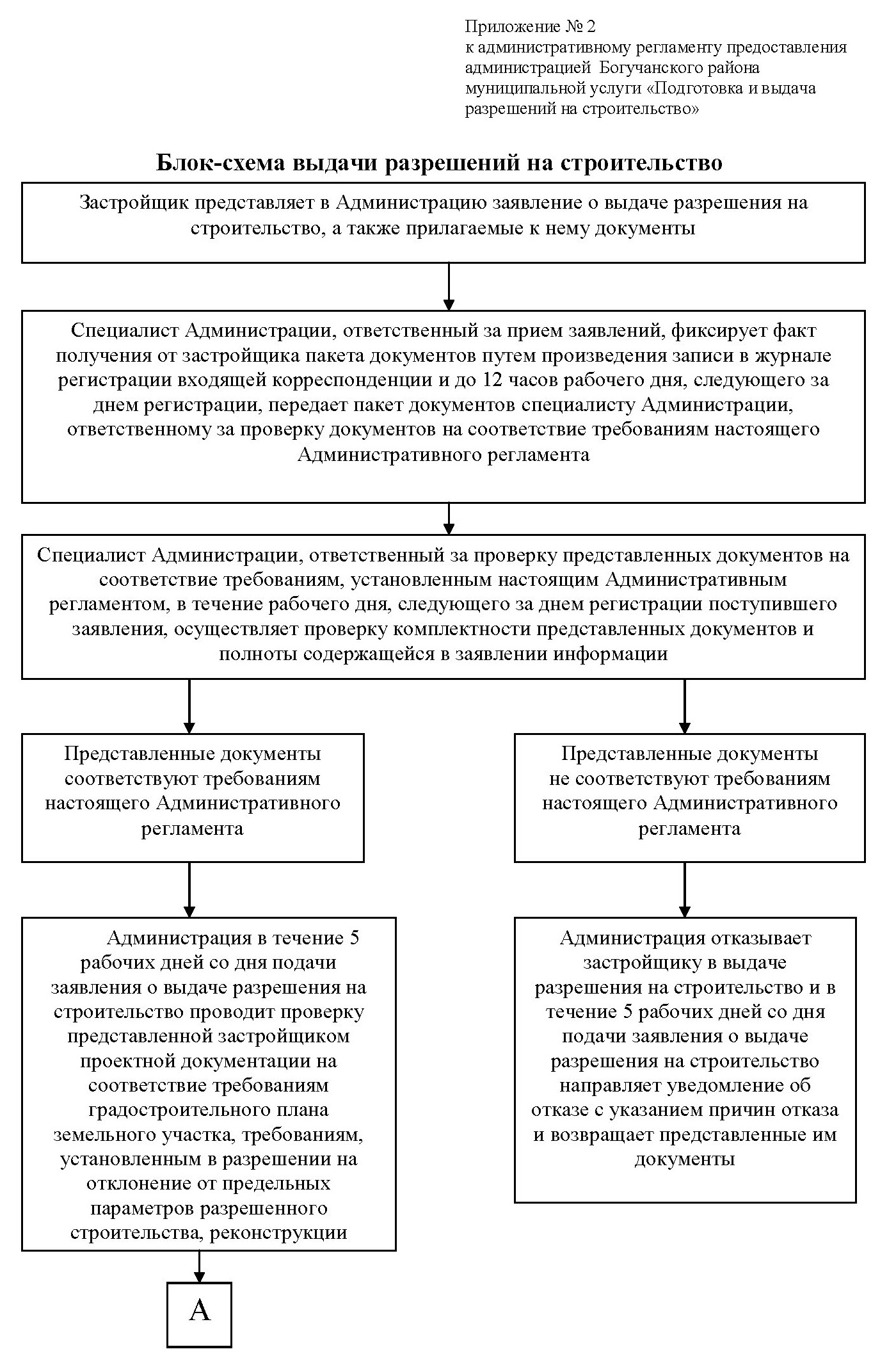 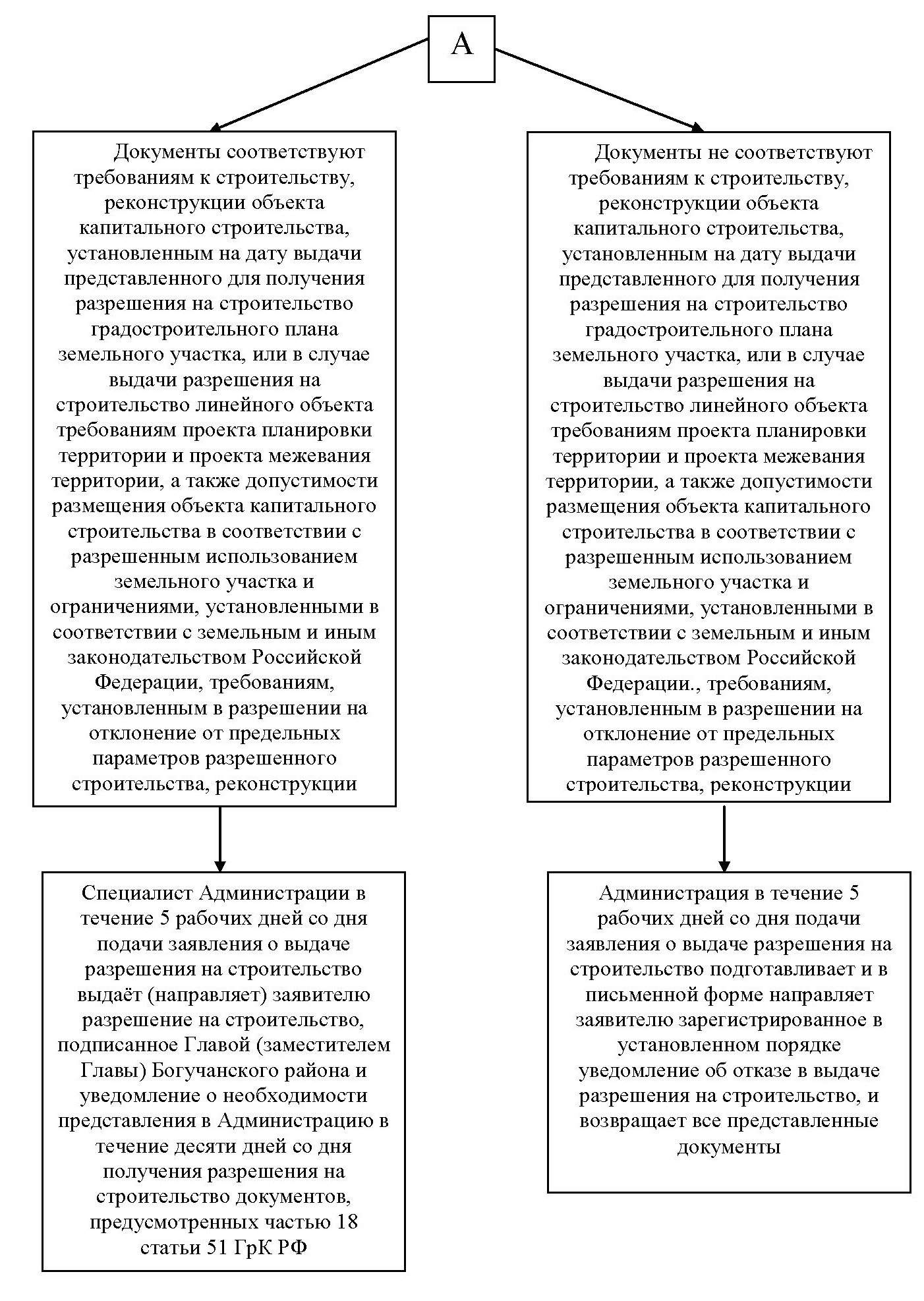 Об утверждении административного регламента предоставления муниципальной услуги «Подготовка и выдача разрешений на строительство»Приложение № 1 к административному регламенту предоставленияадминистрацией  Богучанского районамуниципальной услуги «Подготовка и выдача разрешений на строительство» от “”г. №от“”г. №, , , – положительное заключение государственной экспертизы получено за №– положительное заключение государственной экспертизы получено за №– положительное заключение государственной экспертизы получено за №– положительное заключение государственной экспертизы получено за №– положительное заключение государственной экспертизы получено за №– положительное заключение государственной экспертизы получено за №– положительное заключение государственной экспертизы получено за №– положительное заключение государственной экспертизы получено за №от“”г.(должность)(должность)(должность)(должность)(подпись)(подпись)(Ф.И.О.)“”20г.г.